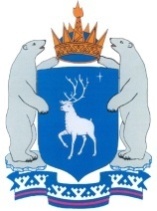 ПРАВИТЕЛЬСТВО ЯМАЛО-НЕНЕЦКОГО АВТОНОМНОГО ОКРУГАПОСТАНОВЛЕНИЕ  02 июля 2020 г.                                                                                           № 823-П		г. СалехардО внесении изменений в постановление ПравительстваЯмало-Ненецкого автономного округа от 29 декабря 2014 года № 1136-ПВ соответствии с частью 5 статьи 168 Жилищного кодекса Российской Федерации, частью 3 статьи 15 и частью 5 статьи 16 Закона Ямало-Ненецкого автономного округа от 28 марта 2014 года № 11-ЗАО «Об организации проведения капитального ремонта общего имущества в многоквартирных домах, расположенных на территории Ямало-Ненецкого автономного округа» Правительство Ямало-Ненецкого автономного округа п о с т а н о в л я е т:1. Утвердить изменения, которые вносятся в постановление Правительства Ямало-Ненецкого автономного округа от 29 декабря 2014 года № 1136-П «Об утверждении региональной программы капитального ремонта общего имущества в многоквартирных домах, расположенных на территории Ямало-Ненецкого автономного округа», согласно приложению № 1.2. Средства фонда капитального ремонта, сформированные за счет взносов на капитальный ремонт, перечисленных собственниками помещений в домах, указанных в перечне домов согласно приложению № 2 и исключенных из региональной программы капитального ремонта, подлежат перечислению собственникам помещений в этих многоквартирных домах пропорционально размеру уплаченных ими взносов на капитальный ремонт и взносов на капитальный ремонт, уплаченных предшествующими собственниками соответствующих помещений, за вычетом израсходованных средств (без учета израсходованных средств государственной поддержки) на ранее оказанные услуги и (или) выполненные работы по капитальному ремонту общего имущества в этих многоквартирных домах.Перечисление средств фонда капитального ремонта производится собственникам, которым на дату обращения на праве собственности принадлежат помещения в домах, указанных в перечне домов согласно приложению № 2 и исключенных из региональной программы капитального ремонта. Перечисление средств осуществляется в течение шести месяцев со дня регистрации региональным оператором Ямало-Ненецкого автономного округа заявления о возврате средств на счет, открытый в кредитной организации на имя собственника, обратившегося с заявлением о возврате.Собственникам помещений, получившим жилищно-коммунальную выплату на возмещение расходов, связанных с уплатой взносов на капитальный ремонт в рамках социальной поддержки в соответствии с федеральным законодательством, законодательством Ямало-Ненецкого автономного округа, возврат средств производится за вычетом суммы указанной жилищно-коммунальной выплаты.ГубернаторЯмало-Ненецкого автономного округа   					  Д.А. Артюхов